Scharfer Süßkartoffel-KrautsalatZutaten für 4-6 Personen: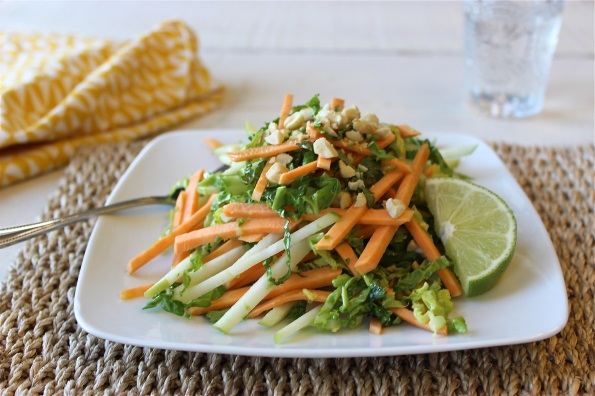 2 EL Limettensaft2 EL Sesamöl1 EL Rapsöl1 TL frischer Ingwer, gerieben1/2 TL Salz1 große Süßkartoffel (300 g)1 Granny Smith Apfel125 g Wirsing1 Frühlingszwiebel1 bis 3 TL Jalapeños1 EL frischer Koriander30 g geröstete Erdnüsse, gehackt1. Limettensaft, Sesamöl, Rapsöl, Ingwer und Salz in einer Schüssel verrühren. 2. Süßkartoffel schälen. Apfel, Wirsing und Süßkartoffel und in dünne Juliennestreifen schneiden. Frühlingszwiebel und Koriander klein schneiden und Jalapeños fein hacken. Süßkartoffel, Apfel, Wirsing, Frühlingszwiebel, Jalapeños und Koriander zum Dressing geben und gut vermischen.3. Auf Tellern anrichten und mit Erdnüssen bestreuen. Nach Belieben mit Limettenscheibe garnieren.Zubereitungszeit/ Arbeitszeit: ca.  45 MinutenNährwerte pro Portion (bei 6 Personen): 160 kcal/ 670 kJ3 g Eiweiß8 g Fett18 g  Kohlenhydrate